Рекордан број запослених у Републици СрпскојУ Републици Српској у септембру 2017. године у пословним субјектима и у предузетничкој дјелатности евидентирано је    263 476 запослених, што је највише у историји Републике Српске. У поређењу са истим мјесецом претходне године, број запослених повећан је за 6 475 лица, што представља раст од 2,5%, док је у односу на март  2017. године број запослених повећан за 5 736 лица, или 2,2%. Од укупног броја запослених, 221 685 лица је запослено у пословним субјектима, док се 41 791 запослених односи на предузетнике и лица запослена код њих. Када говоримо о годишњим просјецима, у 2017. години у односу на 2016. годину број запослених порастао је за 2,9%, у односу на 2012. годину за 9,4%, а у односу на 2007. годину за 0,9%.У септембру 2017. године у односу на септембар 2016. забиљежен је раст броја запослених у 18 од 19 подручја, док је у односу на март 2017. године забиљежен раст броја запослених у 17 од 19 подручја.Просјечна нето плата у новембру 832 КМНајвиша просјечна нето плата у подручју Финансијске дјелатности и дјелатности осигурања 1 316 КМ, а најнижа у подручју Дјелатности пружања смјештаја, припреме и послуживања хране, хотелијерство и угоститељство 544 КМПросјечна мјесечна нето плата запослених у Републици Српској, исплаћена у новембру 2017. године износила је 832 КМ, а просјечна мјесечна бруто плата 1 334 КМ. У односу на октобар 2017, просјечна нето плата исплаћена у новембру 2017. реално је већа за 0,2%.Посматрано по подручјима, у новембру 2017. године, највиша просјечна нето плата исплаћена је у подручју Финансијске дјелатности и дјелатности осигурања и износила је 1 316 КМ. Са друге стране, најнижа просјечна нето плата у новембру 2017. исплаћена је у подручју Дјелатности пружања смјештаја, припреме и послуживања хране, хотелијерство и угоститељство, 544 КМ.У новембру 2017. године, у односу на октобар 2017, највећи номинални раст нето плате забиљежен је у подручјима Пословање некретнинама 2,9%, Грађевинарство 1,3% и Прерађивачка индустрија 1,2%.Највеће смањење плате, у номиналном износу, забиљежено је у подручјима Дјелатности пружања смјештаја, припреме и послуживања хране, хотелијерство и угоститељство 3,0%, Дјелатности здравствене заштите и социјалног рада 1,5% и Вађење руда и камена 1,3%.    		               км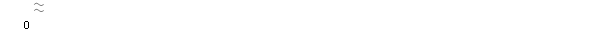 Графикон 1. Просјечнe нето платe запослених по мјесецимаМјесечна инфлација у новембру 2017. године -0,1%Годишња инфлација (XI 2017/XI 2016) 0,3%Цијене производа и услуга које се користе за личну потрошњу у Републици Српској, мјерене индексом потрошачких цијена, у новембру 2017. године у односу на претходни  мјесец, у просјеку су ниже за 0,1%, док су на годишњем нивоу, у просјеку више за 0,3%.Од 12 главних одјељака производа и услуга, више цијене забиљежене су у седам, ниже цијене у једном, док су цијене у четири одјељка, у просјеку остале непромијењене.Највећи раст цијена у новембру забиљежен је у одјељцима Намјештај и покућство, Здравство и Превоз (по 0,4%). У одјељку Намјештај и покућство више цијене забиљежене су у групи производи за чишћење и одржавање куће од 1,2%, у одјељку Здравство више цијене од 0,5% забиљежене су у групи медицински производи, док је повећање од 1,3% у одјељку Превоз забиљежено у групи горива и мазива. У одјељку Остала добра и услуге више цијене забиљежене су у групи производи за одржавање личне хигијене од 0,6%, а у одјељку Рекреација и култура више цијене забиљежене су у групи опрема за обраду података од 2,0%. Више цијене у новембру забиљежене су још и у одјељцима Алкохолна пића и дуван (0,1%) и Ресторани и хотели (0,1%).У одјељцима Одјећа и обућа, Становање, Комуникације и Образовање цијене су, у просјеку остале непромијењене.Ниже цијене у новембру забиљежене су одјељку Храна и безалкохолна пића (0,7%) усљед нижих (сезонских) цијена у групи воће од 3,8% и поврће од 2,5%, затим усљед нижих набавних и акцијских цијена артикала у групама шећер, џем, мед и слични производи од 1,7%, и уља и масноће од 1,2%.Графикон 2. Мјесечна и годишња инфлацијаКалендарски прилагођена индустријска производња (XI 2017/XI 2016.) већа 4,3%Десезонирана индустријска производња (XI 2017/ X 2017.) већа 3,2%Број запослених у индустрији (XI 2017/ XI 2016.) већи 3,4%Календарски прилагођена индустријска производња у новембру 2017. године у поређењу са новембром 2016. године већа је за 4,3%. У подручју Прерађивачка индустрија остварен је раст од 7,2% и у подручју Вађења руда и камена раст од 4,0%, док је у подручју Производња и снабдијевање електричном енергијом, гасом, паром и климатизацији забиљежен пад од 2,0%. Посматрано према главним индустријским групама по основу економске намјене производа, производња капиталних производа, у новембру 2017. године у поређењу са новембром 2016, већа је за 10,6%, интермедијарних производа за 9,8%, нетрајних производа за широку потрошњу за 6,2% и трајних производа за широку потрошњу за 2,6%, док је производња енергије мања за 1,0%. Десезонирана индустријска производња у новембру 2017. године у поређењу са октобром 2017. већа је за 3,2%. У подручју Производња и снабдијевање електричном енергијом, гасом, паром и климатизацији остварен је раст од 22,5%, и у подручју Вађење руда и камена раст од 19,2%, док је у подручју Прерађивачка индустрија забиљежен пад од 4,6%. Посматрано према главним индустријским групама по основу економске намјене производа, производња енергије, у новембру 2017. године у поређењу са октобром 2017. године, већа је за 13,2%, трајних производа за широку потрошњу за 3,9%, и интермедијарних производа за 1,6%, док је производња нетрајних производа за широку потрошњу мања за 2,8% и капиталних производа за 7,5%.У Републици Српској у првих једанаест мјесеци 2017. године остварен је раст индустријске производње од 1,7%, у односу на исти период прошле године. Од 28 области које доприносе кретању индекса индустријске производње, осам области чини 73,42% удјела у структури бруто додате вриједности укупне индустрије.Раст је остварен у области производње производа од коже, прије свега обуће, од 9,2%, која има учешће у бруто додатој вриједности (БДВ) укупне индутрије од 4,69%. Један од значајних енергената у Републици Српској су рафинисани нафтни производи са учешћем у БДВ од 5,56%. Производња ових производа у првих једанаест мјесеци 2017. године у односу на исти период у 2016. године већа је за 10,2%. Област производње готових металних производа, осим машина и опреме, са учешћем у БДВ од 5,83%, у периоду за првих једанаест мјесеци 2017. године у односу на исти период 2016. године остварила је већу производњу за 17,5%.Област производње електричне енергије има највећи утицај на кретање укупне индустријске производње у РС са учешћем у БДВ од 27,37%. Производња електричне енергије у првих једанаест мјесеци 2017. у односу на исти период 2016. године мања је за 8,3%. На смањење је утицао ремонт термоелектране, који је био у априлу и мају.Број запослених у индустрији у новембру 2017. године у односу на просјечан мјесечни број запослених у 2016. години већи је за 5,3%, у односу на исти мјесец прошле године за 3,4%, док је у односу на октобар 2017. године мањи за 0,1%. Број запослених у индустрији у периоду јануар – новембар 2017. године, у односу на исти период прошле године, већи је за 4,1%. У истом периоду у подручју Прерађивачка индустрија остварен је раст од 4,3%, у подручју Вађења руда и камена раст од 3,5% и у подручју Производња и снабдијевање електричном енергијом, гасом, паром и климатизацији раст од 3,2%.Графикон 3. Индекси индустријске производње, новембар 2013 – новембар 2017. (2010=100)Историјска покривеност увоза извозом (I-XI 2017.)У новембру 2017. године остварен је извоз у вриједности од 330 милионa КМ и увоз у вриједности од 466 милиона КМ.У оквиру укупно остварене робне размјене Републике Српске са иностранством у новембру ове године, проценат покривености увоза извозом износио је 70,8%. Проценат покривености увоза извозом за период јануар - новембар 2017. године износио је 71,1%, што представља највећу покривеност у току 11 мјесеци једне године у историји Републике Српске.У периоду јануар - новембар 2017. остварен је извоз у вриједности од три милијарде 181 милион КМ, што је за 22,0% више у односу на исти период претходне године. Увоз је, у истом периоду, износио четири милијарде 477 милиона КМ, што је за 12,7% више у односу на исти период претходне године. У погледу географске дистрибуције робне размјене Републикe Српскe са иностранством, у периоду јануар - новембар 2017. године, највише се извозило у Италију и то у вриједности од 491 милион КМ, односно 15,4%, те у Хрватску 
421 милион КМ, односно 13,2% од укупно оствареног извоза. У истом периоду, највише се увозило из Србије и то у вриједности од 774 милион КМ, односно 17,3% и из Русије, у вриједности од 619 милиона КМ, односно 13,8% од укупно оствареног увоза.Посматрано по групама производа, у периоду јануар - новембар 2017. године, највеће учешће у извозу остварује електрична енергија са 223 милиона КМ, што износи 7,0% од укупног извоза, док највеће учешће у увозу остварује нафта и уља добијена од битуменозних минерала (сирова), са укупном вриједношћу од 567 милиона КМ, што износи 12,7% од укупног увоза. Посматрајући подручја Класификације дјелатности, у периоду јануар-новембар 2017. највеће учешће у извозу РС има подручје Прерађивачка индустрија 84,2% и повећано је за 16,9% у односу на исти период 2016; затим слиједи Производња и снабдијевање електричном енергијом, гасом, паром и климатизација 7,0% и повећано је за 257,4% и Пољопривреда, шумарство и риболов 4,7% и повећано је за 5,4%. У наведеном периоду 2017, у увозу Републике Српске највеће учешће има Прерађивачка индустрија 79,6% и повећано је за 10,9% у односу на исти период 2016; затим слиједи Вађење руда и камена 13,8% и повећано је 26,9% и Пољопривреда, шумарство и риболов 5,0% и повећано је за 0,2%.Графикон 4. Извоз и увоз по мјесецима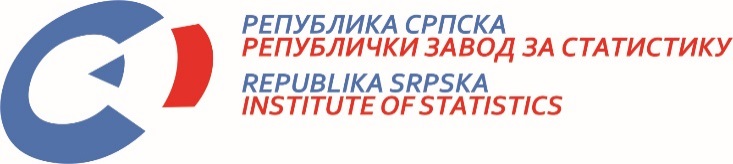            22. XII 2017. Број 355/17 САОПШТЕЊЕ ЗА МЕДИЈЕ децембар 2017.МАТЕРИЈАЛ ПРИПРЕМИЛИ: Статистика радаВладимир Копривицаvladimir.koprivica@rzs.rs.ba Статистика радаБиљана Глушацbiljana.glusac@rzs.rs.ba Статистика цијена Биљана Тешићbiljana.tesic@rzs.rs.baСтатистика индустрије и рударства Биљана Јеличићbiljana.jelicic@rzs.rs.baСтатистика спољне трговине мр Сања Стојчевић Увалићsanja.stojcevic@rzs.rs.baОБЈАШЊЕЊА ПОЈМОВА - просјек¹ - процјенаСаопштење припремило одјељење за публикације, односе са јавношћу и повјерљивост статистичких податакаВладан Сибиновић, начелник одјељења и главни уредникИздаје Републички завод за статистику,Република Српска, Бања Лука, Вељка Млађеновића 12дДр Радмила Чичковић, директор ЗаводаСаопштење је објављено на Интернету, на адреси: www.rzs.rs.baтел. +387 51 332 700; E-mail: stat@rzs.rs.baПриликом коришћења података обавезно навести извор